SKYLAND GENERAL IMPROVEMENT DISTRICTBoard of TrusteesMeeting Minutes for August 28, 2019Douglas County Public Library, Zephyr Cove Branch Chair Gibb called the meeting to order at 4:04 pmQuorum was established – Trustees present: Gibb, Peel, Nyre, Lavo, PetrizzioMeeting was attended by approximately 32 interested persons. List provided upon request. Guests in attendance: Richard Oujevolk (OJ) and Alex Wolfson of NDOT.PUBLIC FORUM:  Several owners brought up the same issue involving the new owner at 1076 Deer Cliff and his dog. They alleged that the owner was not observing the County leash law (ordinance) allowing his German Shepard to run free resulting in several uncomfortable incidents. Reactions from the owner have resulted in calls to the Sheriff and restraining orders. ACTION ITEMS:Approval of the minutes from the July 17, 2019 meeting was tabled pending further review.The Treasurer Report was presented by Petrizzio and approved unanimously. She mentioned that the GID account did not reflect income that was due soon. She added there was approximately $150,000 in the checking account and $228,000 in CDs. Next Nyre introduced Richard Oujevolk (OJ) and Alex Wolkson from NDOT to address questions regarding the fence project and the recent meeting with Nyre and Owner Dennis Berry. They confirmed that NDOTs participation in the project has not changed. The GID cannot expect any financial assistance or right of way preparation to assist in the project. OJ mentioned the lack of critical accidents and creating possible liability continues to be NDOT’s position. Nyre updated the meeting with the progress made obtaining permits for the concrete fence project. He mentioned the project were in “pre-review” with NDOT. Review by other agencies will come after NDOT approves the permit. He further mentioned RO Anderson is in the process of putting together a draft package to send to 3 potential bidders for feedback and potential validation of RO Andersons own estimates for the fence element of the overall project.Acceptance of the resignation Trustee Petrizzio as of September 15 was unanimously approved. Petrizzio was rightly noted, honored and celebrated for her service to her community.With Petrizzio leaving the board, filling the vacancy was discussed next. A notice on the website as well as an email to our database advising owners of the opportunity to serve as a Trustee was approved. Applications for the Trustee vacancy are to be accepted until September 12.  A new Email Database Administrator will be needed with the departure of Petrizzio. Petrizzio re-interated the need for privacy when managing the emails. Owner Ann Grant was recommended due to her long active history with email notices to the neighborhood. Trustee Lavo also expressed interest in the position. This item is to be postponed until the next meeting.Approval to purchase a scanner for the GID was reviewed. Consideration was given to the replacement Treasurer’s personal access to a scanner. The vote moved is to be next meeting.  Approval of awarding the snow removal contactor was reviewed next. Petrizzio brought up that the only remaining interested contractor was JB Landscaping. This item is to be postponed until the next meeting.Next a possible action resulting from the legal opinion regarding the GID’s authority to manage the beach. The GID’s attorney, Chuck Zumpft, was consulted. He recommended by letter that the GID seek an opinion from the County due to the fact of being the owner of one of the 2 lots that comprise the beach. The Tahoe Douglas Sewer District, as well, owns the other lot. Nyre made a motion to approach the Commissioners and ask for the right to maintain and regulate the Beach. Lavo seconded. Peel & Gibb approved. Petrizzio abstained.  Discussion Items:       K, A brief discussion of the Ad Valorem tax and Nevada Statue 271 followed. No action was planned regarding seeking approval from the owners to increase the Ad Valorem Tax.    A possible increase in the stipend received by the Trustees from the County was discussed. Petrizzio noted that it was appropriate. According to Petrizzio, there has been no increase since the 80’s. The Trustees retain the right to approve an increase. An increase from $200 to $350 a month was suggested.   COMMITTEE INFORMATIONAL REPORTS:No additional reports given. However the Fire Marshall did briefly interrupt our meeting and requested to talk to the board and the community members attending regarding our BBQ at the beach. Apparently, someone recently had a wood bonfire in our beach BBQ and left it unattended. There have been numerous other occasions when people have used it correctly for cooking but have failed to put it out correctly. Other residents luckily noticed and doused the hot coals with lake water. He will be submitting a formal written order for us to remove it from the beach as it constitutes a Fire Safety/hazard issue.  The next meeting date was scheduled for September 13, 2019, early afternoon at the Library.The agenda is to include approval of a replacement Trustee on the Board, replacement of the GID email database administrator, reassignment of Treasurer’s duties, the snow removal contractor for the upcoming season and approval of purchasing a scanner. ADJOURNMENT at 6:24 PM  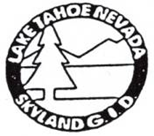 Skyland General Improvement DistrictBoard of TrusteesCathy Gibb, ChairDavid Nyre, Vice-ChairSusie Petrizzio, TreasurerJohn Peel, SecretaryKevin Lavo, TrusteeWebsite: http://www.skylandgid.org